ENERGETIKAI SZAKREFERENSIÉVES JELENTÉS2017. évMegrendelő:               CLAAS HUNGÁRIA KFT.Készítette: GreenEsco Energiagazdálkodási Tanácsadó és Szolgáltató Kft.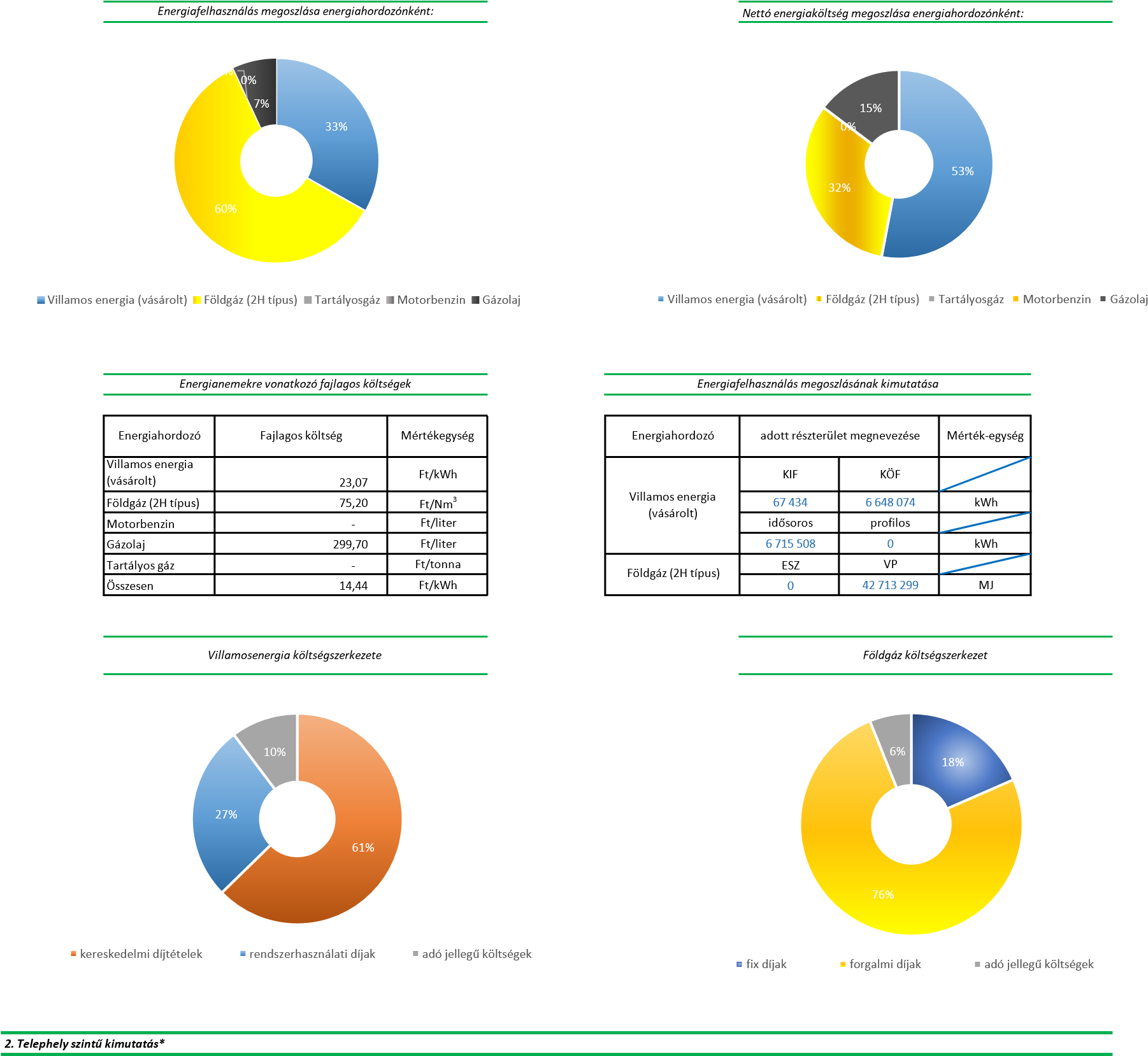 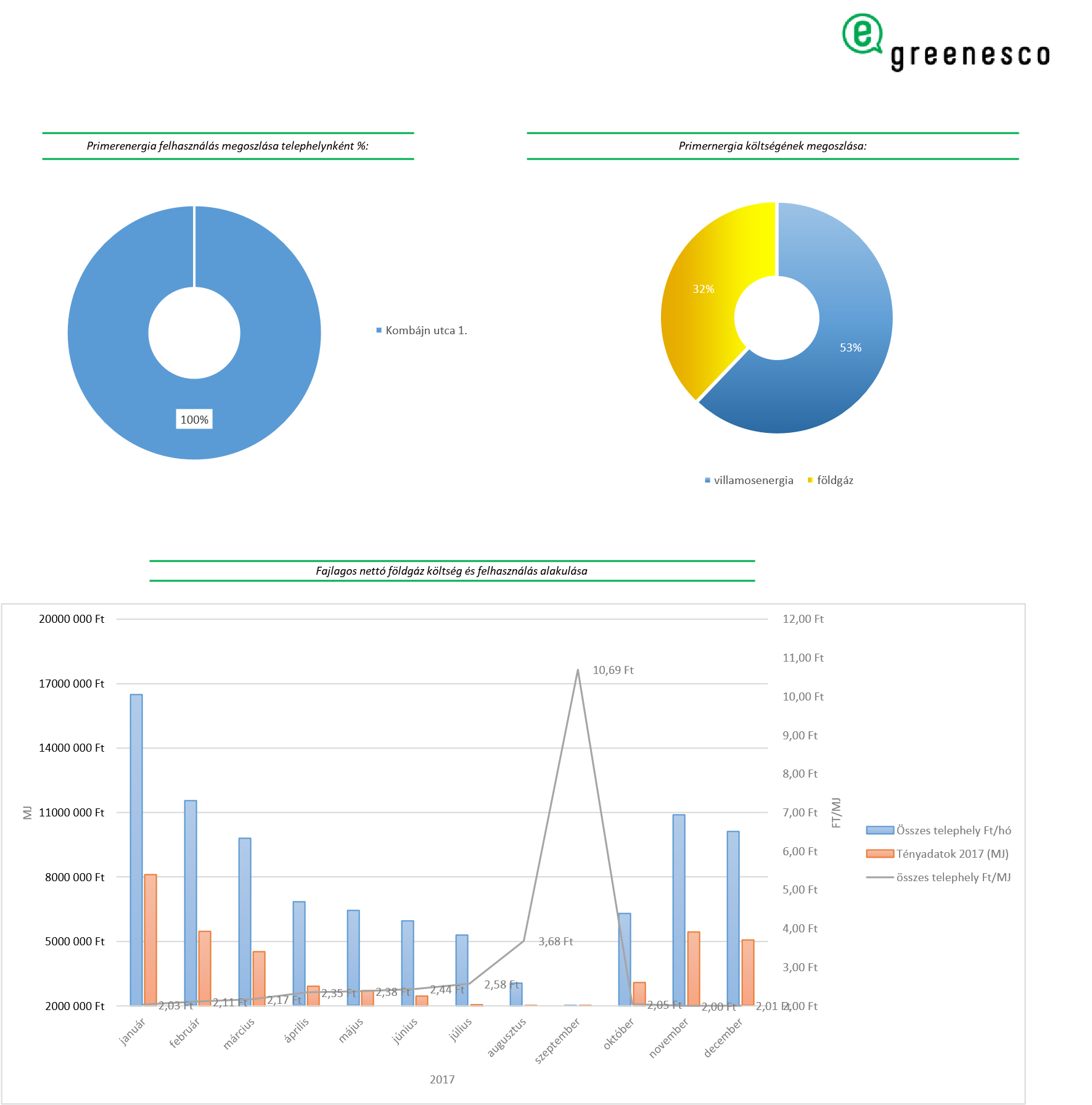 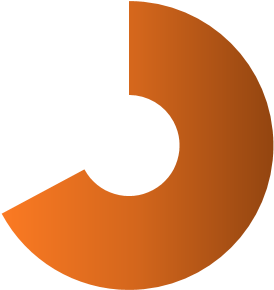 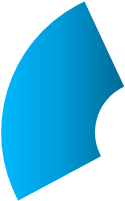 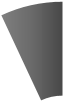 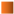 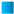 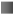 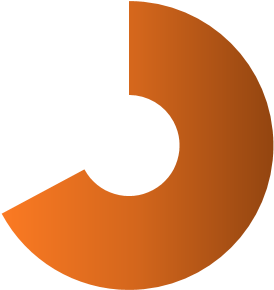 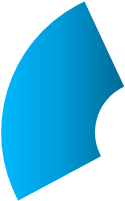 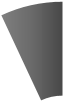 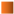 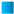 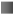 Teljes gazdálkodó szervezetÉpület részterületTevékenység részterületSzállítás részterület 800 000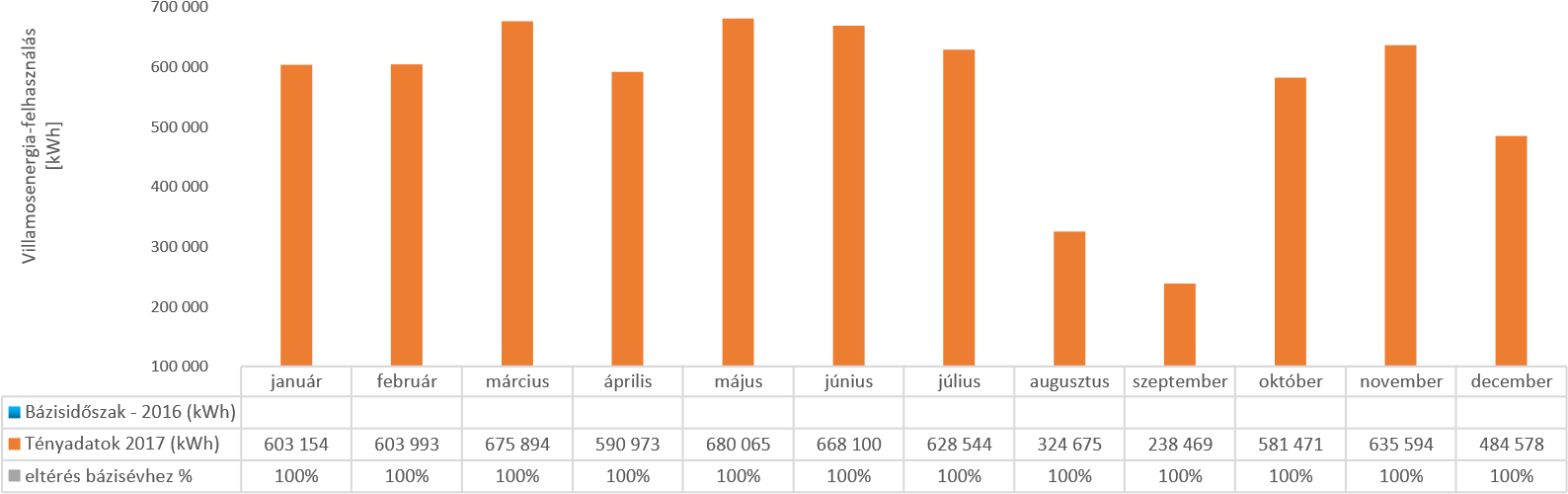 2017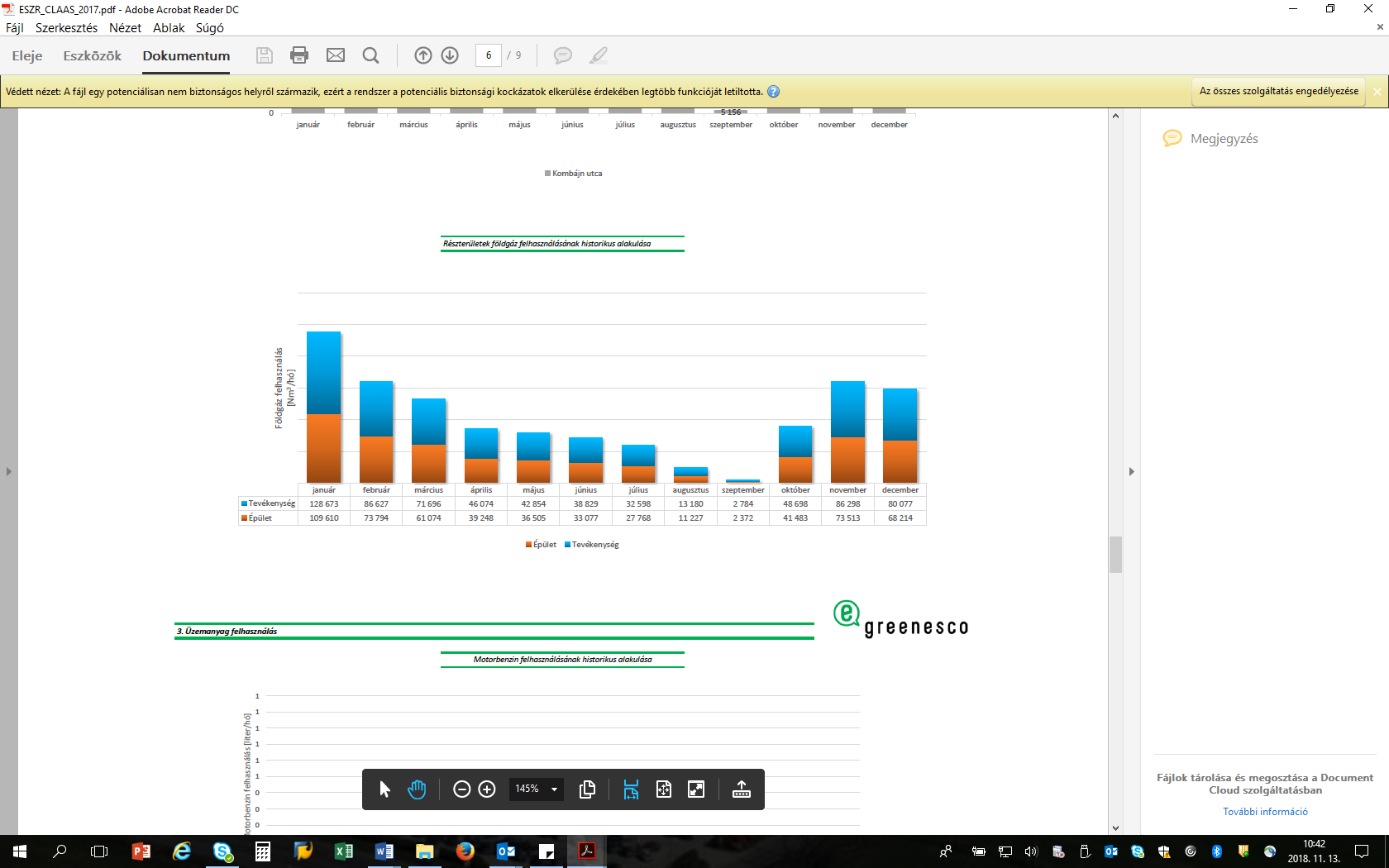 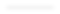 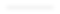 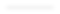 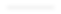 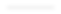 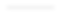 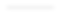 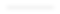 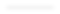 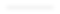 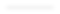 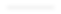 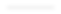 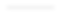 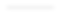 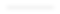 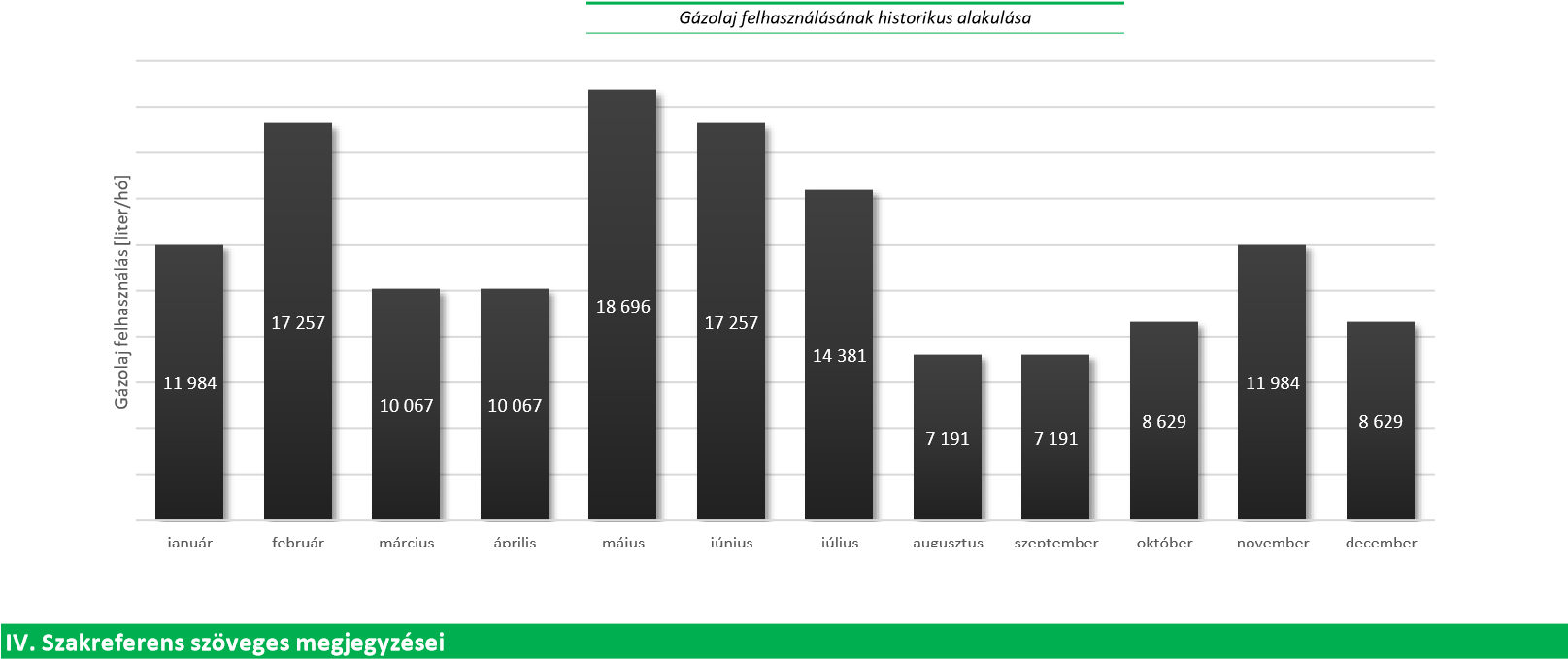 ENERGETIKAI SZAKREFERENSI  JELENTÉS VILLAMOSENERGIA	1. számú melléklet RÉSZLETES ADATOKCLAAS Törökszentmiklós I.HU000130B11-U-CLAAS-HUNG-TSZMIKLO2. számú mellékletENERGETIKAI SZAKREFERENSI JELENTÉS VILLAMOSENERGIA RÉSZLETES ADATOKCLAAS Törökszentmiklós III.HU000130F11-U-CLAAS-TSZ-IP-9103-8EnergiahordozóEnergiahordozó-felhasználásEnergiahordozó-felhasználásPrimerenergiafelhasználás [kWh]CO2 kibocsátás [kg/év]Nettó energiaköltség [Ft]Nettó energiaköltség [Ft]EnergiahordozóMennyiségMértékegységPrimerenergiafelhasználás [kWh]CO2 kibocsátás [kg/év]KereskedelemElosztásEgyéb pénzeszközÖSSZESENVillamos energia (vásárolt)6 715 509kWh16 788 7712451,295 252 37941 108 28415 583 337154 944 001Földgáz (2H típus)1 256 274Nm312 135 6992459,771 331 00517 418 4425 725 43094 474 877Motorbenzin0liter00,00000Gázolaj143 812liter1 406 921367,400043 100 667Tartályos gáz0tonna00,00000Összesen20 258 129kWh30 331 3915278,3166 583 38458 526 72621 308 767292 519 545 TelephelyPrimerenergia felhasználás %-banVillamosenergia-felhasználás megoszlásaVillamosenergia-felhasználás megoszlásaFöldgáz felhasználás megoszlásaFöldgáz felhasználás megoszlásaNettó energiaköltségek megoszlása villamosenergiaNettó energiaköltségek megoszlása villamosenergiaNettó energiaköltségek megoszlása földgázNettó energiaköltségek megoszlása földgáz TelephelyPrimerenergia felhasználás %-bankWh%Nm3%Ft%Ft%Kombájn utca 1.956 715 509100,001 256 274100,00154 944 001100,094 474 877100,0000,0000,0000,000,0000,0000,0000,000,0000,0000,0000,000,0Energianem/Részterületépülettevékenység szállításVillamos energia (vásárolt)40%60%0%Földgáz (2H típus)90%10%0%Tartályos gáz0%0%0%Motorbenzin0%0%100%Gázolaj0%0%100%EnergiahordozóEnergiahordozó-felhasználásEnergiahordozó-felhasználásPrimerenergiafelhasználás [kWh]CO2 kibocsátás [kg/év]Nettó energiaköltség [Ft/év]Energiahordozó- felhasználásból a részterületre eső részarány [%]EnergiahordozóMennyiségMértékegységPrimerenergiafelhasználás [kWh]CO2 kibocsátás [kg/év]Nettó energiaköltség [Ft/év]Energiahordozó- felhasználásból a részterületre eső részarány [%]Villamos energia (vásárolt)6 715 509kWh16 788 7712451,2154 944 001100%Földgáz (2H típus)1 256 274Nm312 135 6992459,794 474 877100%Motorbenzin0liter00,000%Gázolaj143 812liter1 406 921367,443 100 667100%Tartályos gáz0tonna00,000%Összesen20 258 129kWh30 331 3915278,3249 418 878100%EnergiahordozóEnergiahordozó-felhasználásEnergiahordozó-felhasználásPrimerenergiafelhasználás [kWh]CO2 kibocsátás [kg/év]Nettó energiaköltség [Ft/év]Energiahordozó felhasználásából a részterületre eső részarány [%]EnergiahordozóMennyiségMértékegységPrimerenergiafelhasználás [kWh]CO2 kibocsátás [kg/év]Nettó energiaköltség [Ft/év]Energiahordozó felhasználásából a részterületre eső részarány [%]Villamos energia (vásárolt)2 686 203kWh6 715 509980,561 977 60013%Földgáz (2H típus)1 130 647Nm310 922 1292213,785 027 39054%Tartályos gáz0kWh00,0                      - 	 0%Összesen13 608 333kWh17 637 6383194,2147 004 99067%EnergiahordozóEnergiahordozó-felhasználásEnergiahordozó-felhasználásPrimerenergiafelhasználás [kWh]CO2 kibocsátás [kg/év]Nettó energiaköltség [Ft/év]Energiahordozó felhasználásából a részterületre eső részarány [%]EnergiahordozóMennyiségMértékegységPrimerenergiafelhasználás [kWh]CO2 kibocsátás [kg/év]Nettó energiaköltség [Ft/év]Energiahordozó felhasználásából a részterületre eső részarány [%]Villamos energia (vásárolt)4 029 305kWh10 073 2631470,792 966 40120%Földgáz (2H típus)125 627Nm31 213 570246,09 447 4886%Összesen5 242 875kWh11 286 8331716,7102 413 88826%EnergiahordozóEnergiahordozó felhasználásEnergiahordozó felhasználásPrimer-energiafelhasználás [kWh]CO2 kibocsátás [kg/év]Nettó energiaköltség [Ft/év]Energiahordozó felhasználásból a részterületre eső részarány [%]EnergiahordozóMennyiségMértékegységPrimer-energiafelhasználás [kWh]CO2 kibocsátás [kg/év]Nettó energiaköltség [Ft/év]Energiahordozó felhasználásból a részterületre eső részarány [%]Motorbenzin0liter00,00100%Gázolaj143 812liter1 406 921367,443 100 667100%Összesen143 812liter1 406 921367,443 100 6677%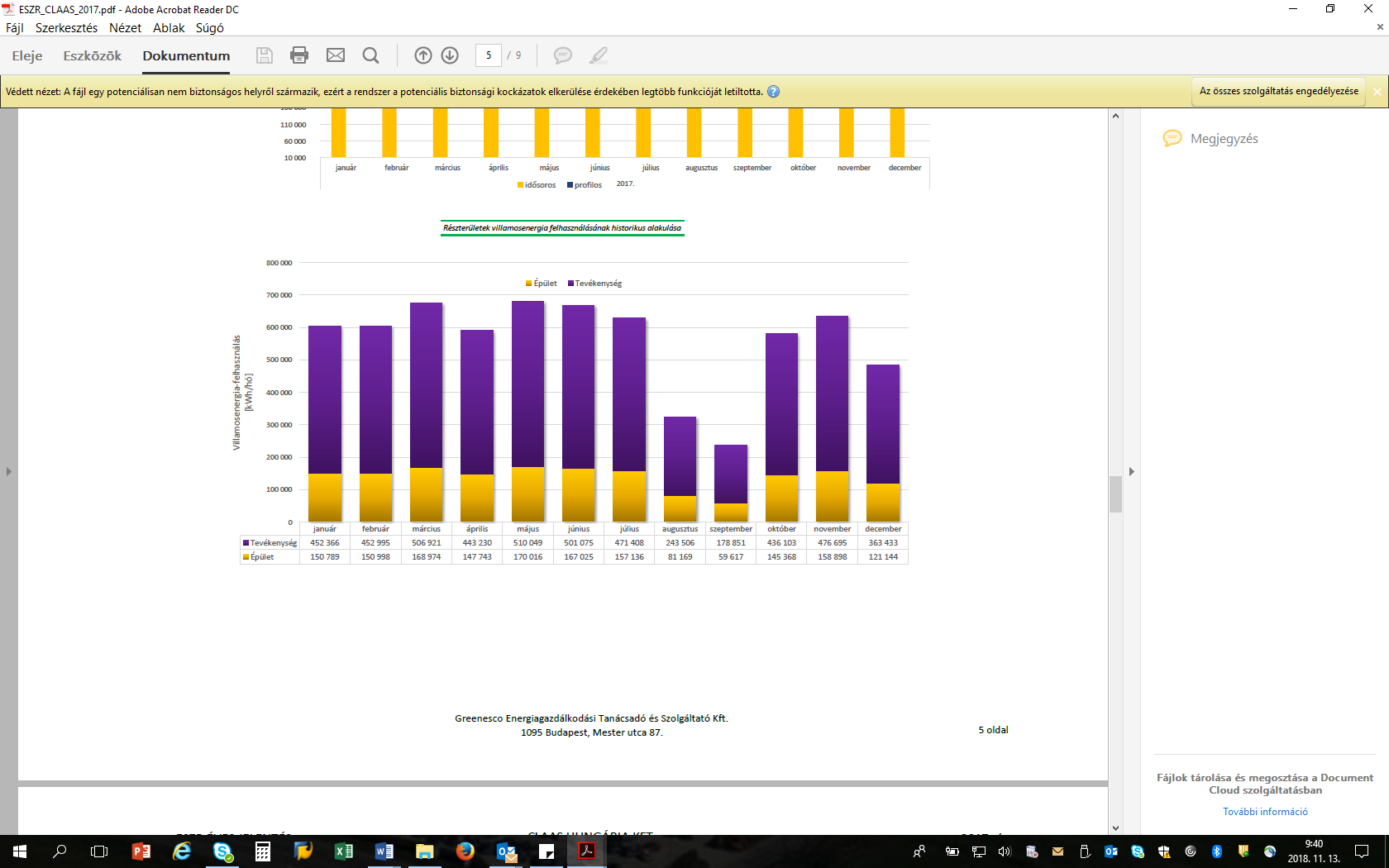 Megnevezés Árfolyam HUF/EURO Január Február Március Április Május Június Július Augusztus Szeptember Október November DecemberMegnevezés Árfolyam HUF/EURO309,3309,57310,31311,9308,31308,32303,93306,02311,35311,08314,58308,33KÁTKÁT elszám.ár Ft/kWh0,581,372,332,732,251,811,691,481,671,751,222,66Költségek FtVillamos energia kereskedő összesen Ft9 001 248,789 551 526,3811 424 422,0410 281 093,1011 445 659,2910 953 156,9610 115 628,695 165 555,263 887 833,369 536 731,9310 143 992,068 225 816,78Költségek FtVillamos energia kereskedő összesen EUR29 102,0030 854,1736 816,1632 962,7937 123,8735 525,2933 282,7616 879,8012 487,0230 656,8532 246,1426 678,61Költségek FtÖsszköltség FT12 565 200,1313 220 359,8215 225 126,6013 748 447,5415 262 400,4514 691 298,0513 589 769,627 441 183,225 825 640,8312 830 735,4113 799 135,1411 346 727,22Költségek FtFajlagos összköltség Ft/kWh21,3222,2522,7423,4422,5422,0821,7223,1124,6422,2221,9323,88Költségek FtRHD összesen Ft3 563 951,353 668 833,443 800 704,573 467 354,443 816 741,173 738 141,093 474 140,932 275 627,961 937 807,473 294 003,473 655 143,083 120 910,43NaturáliákElszámolt fogyasztás kWh589 376,25594 248,00669 547,50586 602,75677 141,75665 307,50625 669,00322 016,00236 421,50577 504,25629 135,50475 104,50NaturáliákEbből KÁT mennyiség kWh000000000000NaturáliákElszámolt induktív meddő kVArh000000000000NaturáliákKapacitív meddő kVArh7669819111912615NaturáliákMért legnagyobb teljesítmény kW1 6171 6601 5771 5741 5701 5541 4801 2408431 5051 5841 621NaturáliákSzerződött teljesítmény kW1 5001 5001 5001 5001 5001 5001 5001 5001 5001 5001 5001 500NaturáliákTeljesítmény túllépés kW11716077747054000584121Kereskedő által számlázott FtMennyiség szerződéses vill. áron Ft7 291 7637 358 4548 310 6917 318 4568 350 7838 205 1047 606 3833 941 7332 944 3937 186 0017 916 5385 859 559Kereskedő által számlázott FtMennyiség szerződéses vill. áron Euro23 57523 77026 78223 46427 08626 61225 02712 8819 45723 10025 16519 004Kereskedő által számlázott FtKÁT felár FT341 838814 1201 560 0461 601 4261 523 5691 204 2071 057 381476 584394 8241 010 632767 5451 263 778Kereskedő által számlázott FtKÁT felár EURO1 1052 6305 0275 1344 9423 9063 4791 5571 2683 2492 4404 099Kereskedő által számlázott FtKapcsolt termelésszerkezet-átalakítási díj Ft1 031 4081 039 9341 171 7081 026 5551 184 9981 164 2881 094 921563 528413 7381 010 6321 100 987831 433Kereskedő által számlázott FtKapcsolt termelésszerkezet-átalakítási díj Euro3 3353 3593 7763 2913 8443 7763 6031 8411 3293 2493 5002 697Kereskedő által számlázott FtEnergia adó Ft183 001184 514207 894182 140210 253206 578194 27099 98673 409179 315195 347147 520Kereskedő által számlázott FtEnergia adó Euro592596670584682670639327236576621478Kereskedő által számlázott FtSzénipari szerk. átal. Ft94 30095 080107 12893 856108 343106 449100 10751 52337 82792 401100 66276 017Kereskedő által számlázott FtSzénipari szerk. átal. Euro305307345301351345329168121297320247Kereskedő által számlázott FtKedv. áru vill. en. ell. Ft58 93859 42566 95558 66067 71466 53162 56732 20223 64257 75062 91447 510Kereskedő által számlázott FtKedv. áru vill. en. ell. Euro190,55191,96215,77188,07219,63215,78205,86105,2375,93185,64199,99154,09Hálózati engedélyes által számlázott FtÁtviteli-rendszerirányítási díj Ft1 082 6841 091 6341 229 9591 077 5891 243 9091 222 1701 149 354591 543434 3061 060 8751 155 722872 767Hálózati engedélyes által számlázott FtRendszerszintű szol. díj Ft000000000000Hálózati engedélyes által számlázott FtElosztói alapdíj Ft8 6018 6018 6018 6018 6018 6018 6018 6018 6018 6018 6018 601Hálózati engedélyes által számlázott FtElosztói telj. díj Ft996 000996 000996 000996 000996 000996 000996 000996 000996 000996 000996 000996 000Hálózati engedélyes által számlázott FtTeljesítmény túllépési pótdíj Ft233 064318 720153 384147 408139 440107 5680009 960167 328241 032Hálózati engedélyes által számlázott FtElosztói forgalmi díj Ft801 552808 177910 585797 780920 913904 818850 910437 942321 533785 406855 624646 142Hálózati engedélyes által számlázott FtElosztói meddő energia díj Ft18161624223243051331640Hálózati engedélyes által számlázott FtElosztói veszteség díj442 032445 686502 161439 952507 856498 981469 252241 512177 316433 128471 852356 328RHD tarifaKÖFKÖFKÖFKÖFKÖFKÖFKÖFKÖFKÖFKÖFKÖFKÖFMegnevezés Árfolyam HUF/EURO Január Február Március Április Május Június Július Augusztus Szeptember Október November DecemberMegnevezés Árfolyam HUF/EURO308309,57310,31311,9308,31308,32303,93306,02311,35311,08314,58308,33KÁT %000000000000KÁT elszám.ár Ft/kWh0,581,372,332,732,251,811,691,481,671,751,222,66Költségek FtVillamos energia kereskedő összesen Ft209 708,05156 630,29108 293,9676 595,1949 411,4045 973,7746 486,1842 645,8033 661,8965 501,59104 126,85164 017,01Villamos energia kereskedő összesen EUR680,87505,96348,99245,58160,27149,11152,95139,36108,12210,56331,00531,95Összköltség FT381 215,39296 673,48221 785,53174 628,10136 241,33131 750,12132 912,31127 420,07113 676,25160 664,61219 041,95301 967,79Fajlagos összköltség Ft/kWh27,6730,4434,9439,9646,6147,1846,2347,9355,5340,5133,9231,88RHD összesen Ft171 507,34140 043,19113 491,5798 032,9186 829,9385 776,3586 426,1384 774,2880 014,3695 163,02114 915,10137 950,78NaturáliákElszámolt fogyasztás kWh13 778,009 744,756 346,754 370,252 923,252 792,502 875,252 658,502 047,003 966,506 458,009 473,25NaturáliákEbből KÁT mennyiség kWh000000000000NaturáliákElszámolt induktív meddő kVArh000000000000NaturáliákKapacitív meddő kVArh45514537625455656911319358NaturáliákMért legnagyobb teljesítmény kW342922231512131317242828NaturáliákSzerződött teljesítmény kW999999999999999999999999NaturáliákTeljesítmény túllépés kW000054 52300000000116 835Kereskedő által számlázott FtMennyiség szerződéses vill. áron Ft169 745120 66778 778054 52336 05134 43934 95532 54225 49349 35681 2620116 835Kereskedő által számlázott FtMennyiség szerződéses vill. áron Euro55139025417511711211510682159258379Kereskedő által számlázott FtKÁT felár FT7 99113 35014 78811 9316 5775 0544 8593 9353 4186 9417 87925 199Kereskedő által számlázott FtKÁT felár EURO264348382116161311222582Kereskedő által számlázott FtKapcsolt termelésszerkezet-átalakítási díj Ft24 11217 05311 1077 6485 1164 8875 0324 6523 5826 94111 30216 578Kereskedő által számlázott FtKapcsolt termelésszerkezet-átalakítási díj Euro785536251716171512223654Kereskedő által számlázott FtEnergia adó Ft4 2783 0261 9711 3579088678938256361 2322 0052 941Kereskedő által számlázott FtEnergia adó Euro141064333324610Kereskedő által számlázott FtSzénipari szerk. átal. Ft2 2041 5591 0156994684474604253286351 0331 516Kereskedő által számlázott FtSzénipari szerk. átal. Euro753221211235Kereskedő által számlázott FtKedv. áru vill. en. ell. Ft1 378974635437292279288266205397646947Kedv. áru vill. en. ell. Euro4,473,152,051,400,950,910,950,870,661,282,053,07Hálózati engedélyes által számlázott FtÁtviteli-rendszerirányítási díj Ft25 31017 90111 6598 0285 3705 1305 2824 8843 7607 28611 86317 402Hálózati engedélyes által számlázott FtRendszerszintű szol. díj Ft000000000000Hálózati engedélyes által számlázott FtElosztói alapdíj Ft2 8672 8672 8672 8672 8672 8672 8672 8672 8672 8672 8672 867Hálózati engedélyes által számlázott FtElosztói telj. díj Ft60 90860 90860 90860 90860 90860 90860 90860 90860 90860 90860 90860 908Hálózati engedélyes által számlázott FtTeljesítmény túllépési pótdíj Ft000000000000Hálózati engedélyes által számlázott FtElosztói forgalmi díj Ft51 66836 54323 80016 38810 96210 47210 7829 9697 67614 87424 21835 525Hálózati engedélyes által számlázott FtElosztói meddő energia díj Ft168191168140233201204245259422723218Hálózati engedélyes által számlázott FtElosztói veszteség díj30 58721 63314 0909 7026 4906 1996 3835 9024 5448 80614 33721 031RHD tarifaKIFIII.KIFIII.KIFIII.KIFIII.KIFIII.KIFIII.KIFIII.KIFIII.KIFIII.KIFIII.KIFIII.KIFIII.